      The Pentecostal Christian Academy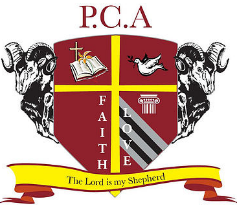 			Nationally Accredited                                1811 Old Marion Road                                            P. O. Box 1390                                         Meridian, MS 39301                                        Phone (601) 693-7375 fax (601) 693-7347                                            www.pcgacademy3.org  Bishop Andrew Stephens, Dist. #3 Overseer                                   Bishop Keith Tisdale, Assistant Elder Fred Summerville, Superintendent of Facilities                   Sister Marjorie Hall, Principal                                                       Sister Liz Garner-Michael, NBCT, Consultant                                    2024-2025 Tuition and Fees***Contact us to see if you qualify for available scholarships or tuition credits!!!2024-2025 Enrollment Fees (Non-refundable)New Enrollment $100Early-bird Fee for Current Students (enrollments submitted by end of current school year)$50Late Enrollment (after current school year ends)$752024-2025 Tuition RatesYearly RateMonthly RatePre-K through 5th$6,500$6506th-8th$6, 500$6509TH-12th$8,000$800Tuition based on number of children Tuition Rate (Pre-k through 8th)Tuition Rate (9th-12th)1$6,500$8,0002$11,050$13,6003$15,600$19,200Additional FeesK-67-12Graduation Fee $25$50Transportation Fee (Waynesboro ONLY)$20/ Per week$20/ Per week